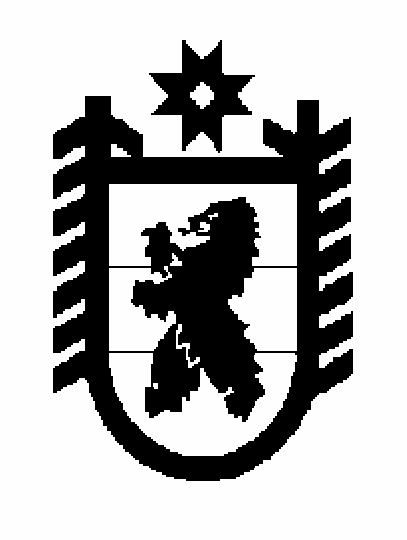 РЕСПУБЛИКА  КАРЕЛИЯПУДОЖСКИЙ МУНИЦИПАЛЬНЫЙ РАЙОНСОВЕТ КУБОВСКОГО СЕЛЬСКОГО ПОСЕЛЕЯXIX СЕССИЯ   IV СОЗЫВАРЕШЕНИЕот 13 марта  2020 г.                                                                              № 69«О ежегодном отчете Главы АдминистрацииКубовского сельского поселения за 2019 год»В соответствии с пунктом 11.1. статьи 35 Федерального закона от 06.10.2003 года № 131-ФЗ «Об общих принципах организации местного самоуправления в Российской Федерации, п.п.2 пунктом 10 статьи 33.1 Устава Кубовского сельского поселения, статьей 17 Регламента работы Совета Кубовского сельского поселения,Совет Кубовского сельского поселенияРЕШИЛ:Отчет Главы Администрации Кубовского сельского поселения Клок Любови Дмитриевны за 2019 год принять к сведению.Работу администрации Кубовского сельского поселения за период 2019 года признать удовлетворительной.Настоящее решение подлежит официальному опубликованию (обнародованию) в газете «Вестник Кубовского сельского поселения»Глава Кубовского сельского поселения                                    Председатель СоветаКубовского сельского поселения                                                Т.Н.Бордунова          ОТЧЕТГлавы администрации Кубовского сельского поселения по итогам работы  за 2019 годУважаемые депутаты Кубовского сельского поселения, присутствующие!В соответствии с действующим федеральным законодательством, глава администрации муниципального образования подконтролен и подотчетен представительному органу муниципального образования и представляет представительному органу муниципального образования ежегодные отчеты о результатах своей деятельности и деятельности местной администрации, в том числе о решении вопросов, поставленных представительным органом муниципального образования (ст. 37 ч. 6.1 131 ФЗ), и сегодня Вашему вниманию представляется отчет о работе администрации Кубового сельского поселения за 2019 год. Основными задачами в работе администрации поселения остается исполнение полномочий в соответствии со 131 Федеральным Законом «Об общих принципах организации местного самоуправления в РФ», Уставом Кубовского сельского поселения и другими правовыми актами. Это, прежде всего: исполнение бюджета поселения; благоустройство территории населенных пунктов; развитие инфраструктуры; обеспечение жизнедеятельности поселения; взаимодействие с предприятиями и организациями всех форм собственности с целью укрепления и развития экономики поселения (таковых на территории поселения практически не осталось); обеспечение безопасного проживания на территории поселения всех его граждан. В рамках нормотворческой деятельности за отчетный период по основным вопросам деятельности администрацией сельского поселения принято 146 правовых акта, из них: Постановлений – 46, Распоряжений по производственным вопросам – 34, Распоряжений по личному составу – 66.Рассмотрено 92 письменных обращений и заявлений граждан, которые в основном касались уличного освещения, постановки на учет граждан нуждающихся в улучшении жилищных условий, по благоустройству – уборки тополей. Все обращения и заявления были рассмотрены в установленный законодательством срок и на все даны соответствующие ответы. В течение года обеспечивалась законотворческая деятельность депутатов Совета Кубовского сельского поселения сельского поселения. Проведено 12 заседаний, на которых принято 51 решение,  в т. ч. Решение «О внесении изменений и дополнений в Устав Кубовского сельского поселения» Проекты решений Совета Кубовского сельского поселения и постановлений администрации направляются в прокуратуру района для проведения правовой и антикоррупционной экспертизы. В состав Кубовского сельского поселения входит 5 населенных пунктов: п. Кубово, п. Водла, д. Водла, д. Кубовская, п. Кубовский сплавучасток. На территории муниципального образования зарегистрировано – 1 775 чел. (по данным администрации). Официальная статистика показывает, что на 01.01.2019 года численность населения проживающего, составляет 1010 человек и с каждым годом идет тенденция уменьшения численности населения. Всего за прошедший год родилось 8 детей, умерло 22 человека (комментарии излишни). Общая протяженность дорог местного значения – 19,5 км.На территории поселения располагаются следующие учреждения: Муниципальное казенное общеобразовательное учреждение –  средняя общеобразовательная школа п. Кубово, где обучается 52 школьника и 30 детей детский сад, при этом количество первоклассников составляет 3 человека; - средняя общеобразовательная школа п. Водла, где обучается 51 школьника и 9 детей детский сад.Муниципальное казенное учреждение культуры – Водлинский Дом Культуры, который включает досуговый центр в д.Кубовская, клубы в п. Кубово, п. Водла.  Также на территории поселения осуществляют деятельность  2 библиотеки, 2отделения почтовой связи, 9 магазинов, 2 фельдшерско-акушерских пункта.   Бюджетная деятельность. Первой и основной составляющей развития поселения является обеспеченность финансами, для этого ежегодно формируется бюджет поселения. Формирование проводится в соответствии со 131 ФЗ "Об общих принципах организации местного самоуправления в Российской Федерации" и Бюджетного кодекса. Бюджет утверждается Советом Кубовского сельского поселения. Исполнение бюджета поселения осуществляется в течение года. Прежде всего, хотелось бы отметить, что прошедший 2019 год был достаточно непростой для нашего поселения с экономической точки зрения. Бюджет установленный поселению на 2019 год составлял всего 3 885,4 тыс. руб.За 2019 год в бюджет Кубовского сельского поселения были внесены изменения в соответствии с решениями Совета  Кубовского сельского В результате внесенных изменений,  бюджет Кубовского сельского поселения составил по расходам  в сумме 7439,7 тыс. руб., исходя  из прогнозируемого объема доходов 7206,6 руб. (в том числе межбюджетные трансферты в сумме 5162,6 тыс. руб.), с плановым дефицитом в сумме 233,0 тыс. руб.         Уточнения бюджета осуществлялись в соответствии с уведомлениями администрации Пудожского муниципального района о выделении дополнительного финансирования и представленными Администрацией Кубовского сельского поселения справок о внесении изменений лимитов бюджетных обязательств в течение отчетного периода.         ТранспортНа основании заключенного Соглашения по передаче полномочий между Администрацией Пудожского муниципального района Администрации Кубовского сельского поселения в  весенний - осенний период осуществляется паромная переправа через реку Водла.  В зимнее время была  проведена работа по организации и работе транспортной ледовой переправы. Проводилась заливка льда,  постоянное наблюдение за толщиной льда.   В настоящее время пассажирские перевозки  осуществляет  ИП «Бахолдин»  и неорганизованные таксисты.Организация водоснабжения   Водоснабжение населения осуществляет  ООО  «Онего-визит» посредствам водовозной машины. Население имеющие льготу и не имеющее задолженности по ЖКУ получают  льготу.Дорожное хозяйство. Дорожное хозяйство (дорожный фонд) включало содержание дорог: в зимнее время -  очистка дорог от снега; уличное освещение -  электроснабжение, замена старых ламп на энергосберегающие. Благоустройство территорий. В 2019 году на территории поселения реализован проект «Ремонт и реконструкция уличного освещения на автомобильных дорогах местного значения Кубовского сельского поселения» в рамках Программы поддержки местных инициатив граждан в Республики  Карелия. 	Общая стоимость проекта составила 1367,1 тыс. рублей, из них средства бюджета поселения 191,7тыс. рублей, средства физических лиц 56,5 тыс. рублей, средства юридических лиц 124,5 тыс. рублей, средства бюджета Республики Карелия 994,4 тыс. рублей.               	В рамках проекта в населенных пунктах поселения установлен 123 светодиодный светильник, из них: в д. Кубовская – 15 светильников; в п. Кубовский сплавучасток – 11 светильников; в п. Водла, д. Водла  – 51 светильник; в п. Кубово – 47 светильников.В рамках развития территориального общественного самоуправления (порядок которого утвержден Постановлением Правительства Республики Карелия 9-П от 18.01.2018 года),  ТОС «Усть –Колода» д. Кубовская, реализован проект:  создание условий для организации досуга.   В рамках Проекта  перекрыта кровля  культурно-досугового центра в д. Кубовская. Общая стоимость проекта составила  300,0 тыс. рублей, из них, средства физических, юридических  лиц – 32.1 тыс. рублей, средства бюджета Республики Карелия – 267,9 тыс. рублей.  Разделу благоустройство администрация всегда уделяет особое внимание. В зимний период проводилась уборка улично-дорожной сети (проездов) населенных пунктов от снега. Ежегодно каждую весну проводятся мероприятия по наведению порядка в населенных пунктах силами жителей поселения. Вывоз мусора осуществляется региональным оператором ООО «Автоспецтранс» регулярно,  один раз в неделю.Культура. Администрация старается уделять внимание развитию культуры и спорта, ежегодно проводятся праздники и спортивные мероприятия. К вопросам проведения праздников подходит с энтузиазмом, посещения клуба увеличилось, дети нашего поселения участвуют в проведении праздников и просто проводят время в доме культуры. Проводится обустройство здания ДК и прилегающей. Также хочется поблагодарить совет ветеранов поселения, коллектив учителей, учащихся и неравнодушных жителей поселения за участие в проведении празднования Дня Победы, акции «Бессмертный полк». Хотелось бы отметить хорошую работу начальников отделений почтовой связи, фельдшеров, работников библиотек. Пожарная безопасность. В целях обеспечения мер пожарной безопасности в  Кубовском сельском поселении  в 2019 году проводились инструктажи граждан по пожарной безопасности под роспись в журнале. Ежегодно в поселении разрабатываются и утверждаются мероприятия и проводятся месячники пожарной безопасности. Распространяются памятки населению по соблюдению мер пожарной безопасности. Хотелось обратиться ко всем с пожеланием о выполнении требования пожарной безопасности. Воинский учетАдминистрация поселения исполняет отдельные государственные полномочия в части ведения воинского учета в соответствии с требованиями закона Российской Федерации «О воинской обязанности и военной службе» За отчетный период были внесены изменения учетных данных граждан, пребывающих в запасе и призывников. Проводилась сверка учетных карточек, постановка на воинский учет граждан, пребывающих в запасе.В 2019 г. призвано на службу в Российскую Армию  1  призывник.Уважаемые жители поселения! В 2019 году администрацией Кубовского сельского поселения был выполнен определенный объем работ и мероприятий, в рамках выделенных средств на обеспечение возложенных на администрацию полномочий. Но остается много нерешенных вопросов. Появляются все новые планы и программы, которые необходимо реализовывать. Главными задачами в работе администрации Кубовского сельского поселения в 2020 году остается исполнение полномочий в соответствии с 131 ФЗ «Об общих принципах организации местного самоуправления в РФ», Уставом поселения и другими правовыми актами. Просьба ко всем жителям, давайте вместе относиться по-хозяйски ко всему, что мы имеем. Любить и беречь место нашего проживания. В заключение своего выступления хочу пожелать депутатам и всем присутствующим здоровья, удачи и семейного благополучия.